VÝZKUMNÝ ÚSTAV ROSTLINNÉ VÝROBY v.v.i.Drnovská 507161 06 Praha 6-Ruzynětelefon: 233 022 111IČO: 00027006DIČ: CZ00027006Objednávka číslo OB-2024-00000404Dodavatel	Číslo objednávky uvádějte na faktuře, jinak nebude faktura proplacenaFARMA NOVOTNÝ, Hostouň, 28.03.2024Hnojiva                                                                                                            NPK 16-16-16                     Kč 179.000,- vč. DPH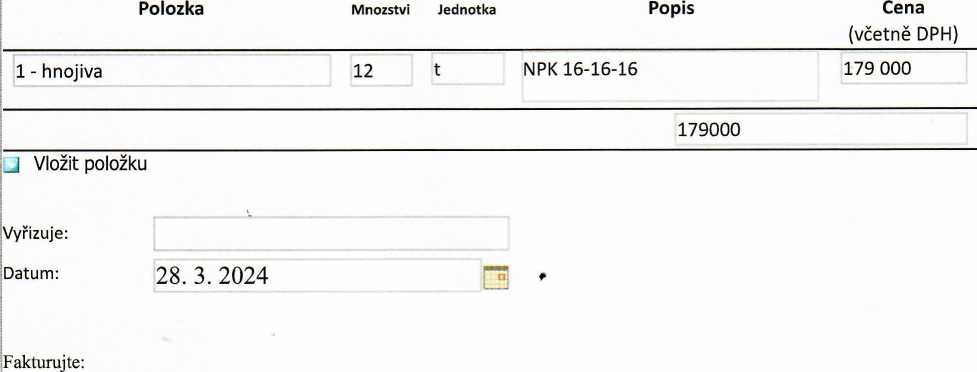 Výzkumný ústav rostlinné výroby v.v.i. Drnovská 507 161 06 Praha 6IČO: 00027006DIČ: CZ 00027006Bank.spojení: 25635061/0100